AN EXAMPLE- imagine what information readers may want to know for deciding -  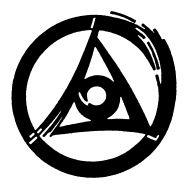 Work Group Proposal FormFrom the Bylaws, “The Church of Conscious Harmony exists for the sole purpose of facilitating the spiritual journey for people who want to make God-devotion the center of their lives”.  To this end, in addition to the regularly-scheduled core classes (e.g., Lessons in Truth, Simple Explanations of Work Ideas, new member classes, the Gospel & Work class, etc.), a new form of small group spiritual enrichment is encouraged.  “Work groups,” are small (generally 7-12 people), self-directed, semester oriented and focused on a particular topic or practice related to the two foundations of the church, the Christian contemplative tradition and the Work of Inner Christianity.The aim of Work Groups is to provide participants with transforming spiritual enrichment, inspiring love of God and love of neighbor.  ∞Please note:  Prior to submitting a completed form, please make an informal inquiry with the Work Group Committee to ensure there is not already a similar proposal under consideration, or if there is any question about the appropriateness of the topic.  You may send an email to officemgr@consciousharmony.org.Please email this completed form to officemgr@consciousharmony.org by ___________________.‘Example 1’Work group Title: “Development of Spiritual Senses - Awaking to the Divine Presence”Meeting day/time (List days/times you as facilitator are available. If options are provided, Church office will select one time to offer to the community): e.g. Wed 7-8:30pm or Mon 6:30-8pm or Tue 6:30-8pmDuration: 16 weeks beginning _________ and ending ____________Purpose or specific aim of Work group: Become familiar with and embody the development of the spiritual senses as called by the early Fathers of the Church and its equivalent in the Work; to illuminate and find common ground in our experience from the three study sources.Sources for content or practice (books, articles, video, Scripture, etc.):  “Fruits and Gifts of the Spirit”, “Psychological Commentaries”, Bible Scriptures  Outline and timeline for study and/or practice:  Centers in the Work and relationship with attention – 1wk Focused study of each of the Fruits of the Spirit using Work ideas and Scripture passages– 6 wks.Weekly study and practice of Gifts; 7 wks.Service activity defined by group to practice what we’ve learned – 1 wkClosing – 1wkPrerequisites for participants (e.g. prior reading, years of Centering Prayer practice, years in the Work, etc.):  two years of Second Line Group Facilitator’s Name: Will TryonEmail: w.tryon@yahoo.com		Phone: 512-857-1008Additional comments or considerations: Emphasis will be on personal application of the ideas (action/work on the side of Being) and group sharing of insights, not just study (work on the side of Knowledge)‘Example 2’Work group Title: “Bennett’s Enneagram Studies”Meeting day/time: see ‘Example 1’Duration: # of weeks beginning _____________ and ending ________________Purpose or specific aim of Work group:  create as modeled in ‘Example 1’Sources for content or practice (books, articles, video, Scripture, etc.):  “Enneagram Studies”Outline and timeline for study and/or practice: two-week study and discussion per chapter Prerequisites for participants (e.g. prior reading, years of Centering Prayer practice, years in the Work, etc.):  determine as neededFacilitator’s Name: Will TryonEmail: w.tryon@yahoo.com		Phone: 512-857-1008Additional comments or considerations: see ‘Example 1’